Informative Outline Format
(Topical Pattern)Specific Purpose/Goal: (I want my audience to know/understand/appreciate…)INTRODUCTION – (Actual speech starts with attention getter…)§ Attention Getter - (Seriously, you need to get our attention.)§ Topic - (This should exactly match your topic email from me)§ Ethos & Audience Adaptation - (Tell us why you are qualified to talk about this topic and make us want to know more (Information Hunger)§ Preview - (Tell us what your main points will be)(Transition/Signpost included in Preview)BODY (3-5 Main Points)1.   Main Point [cites?](Transitions between each Main Point)2.   Main Point [cites?](Transition)3.   Main Pointa)   Subordinate points (need to be clearly shown as such by being below and inside Main Points) [cites?]i)     Like This!(Transition)4.   Visual Aid? (Include in outline at whatever point you intend to use it)(The Transition from the Body to the Conclusion is the Signal)CONCLUSION§ Signal          - (Is a Transition, it tells us you are “winding up)”§ Summary    - (Briefly review each of your main points)§ Closing        - (Remind us of your topic and let us know that you are done!)REFERENCES CITED§ APA or MLA cites of all sources used as supporting material (minimum of 5)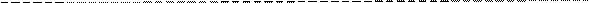 